Publicado en Madrid el 23/02/2018 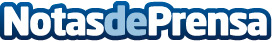 Nace Moriarty, agencia 100% digital del Grupo Mi Querido WatsonLiderada por Jaime Magdalena y David Huélamo arranca Moriarty,  la agencia de marketing digital, con marcado espíritu audiovisual, del Grupo Mi Querido Watson

Datos de contacto:Mónica Sánchez 916611737Nota de prensa publicada en: https://www.notasdeprensa.es/nace-moriarty-agencia-100-digital-del-grupo-mi Categorias: Nacional Imágen y sonido Comunicación Marketing Madrid Emprendedores E-Commerce Recursos humanos http://www.notasdeprensa.es